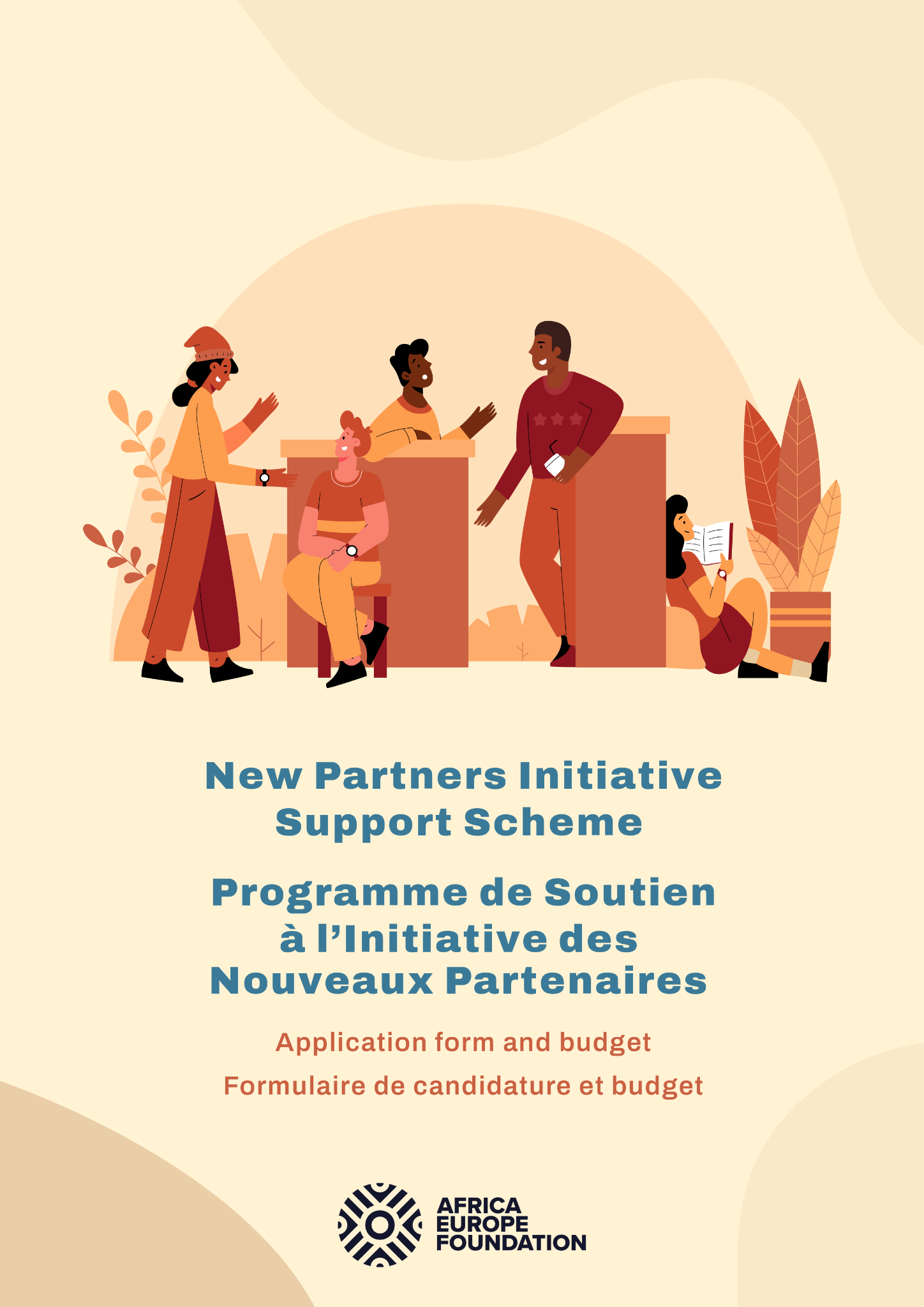 Africa-Europe Foundation New Partners Initiative Support Scheme 
Application form and budgetVersion française accessible à la page 4.A 50-word (maximum) description of the applicant organisation:Contact details of representative (Name, Surname, Email address): A 500-word (maximum) description of the activity (to include: context/background, main objective, target audience, significance): A 300-word (maximum) description of the methodology, main output, and timeline for the activity:A 200-word (maximum) description of the financial proposal (breakdown of costs):Applicants are invited to fill in the following budget template: Foundation Afrique-EuropeProgramme de soutien à l’Initiative
des Nouveaux PartenairesFormulaire de candidature et budgetUne description de 50 mots (maximum) de l’organisation candidate :Coordonnées du représentant (Nom, Prénom, Adresse e-mail) : Une description de 500 mots (maximum) de l’activité (à inclure : contexte, objectif principal, public cible) : Une description de 300 mots (maximum) de la méthodologie, du résultat principal et du calendrier de l’activité :Une description de 200 mots (maximum) de la proposition financière (ventilation des coûts) :Les candidats sont invités à remplir le modèle de budget suivant : LabourMaterialsFixed costsTask DescriptionStatus Start date Subtask Subtask Subtask SUBTOTALSUBTOTALSUBTOTALSUBTOTAL€€€TravailMatériauxCoûts fixesTâche DescriptionStatut Date de début Sous-tâche Sous-tâche Sous-tâche SOUS-TOTALSOUS-TOTALSOUS-TOTALSOUS-TOTAL€€€